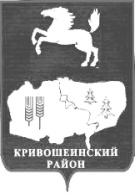 АДМИНИСТРАЦИЯ КРИВОШЕИНСКОГО РАЙОНА РАСПОРЯЖЕНИЕ17.12.2021                                                                                                                           № 443-рс. КривошеиноТомской областиОб утверждении плана контрольных мероприятий внутреннего финансового контроля  для муниципальных нужд Кривошеинского района на 2022 год(в редакции распоряжения Администрации Кривошеинского района от 17.02.2022г.  № 53-р, от 04.04.2022г. № 104-р)В соответствии с пунктом 3 статьи 269.2 Бюджетного кодекса Российской Федерации, Постановлением Правительства Российской Федерации от 17.08.2020 № 1235 «Об утверждении федерального стандарта внутреннего государственного (муниципального) финансового контроля «Проведение проверок, ревизий и обследований и оформление их результатов»» 1. Утвердить план контрольных мероприятий внутреннего финансового контроля  для муниципальных нужд Кривошеинского района на 2022 год, согласно приложению к настоящему распоряжению.2. Разместить настоящее распоряжение на официальном сайте муниципального образования Кривошеинский район Томской области в информационно-телекоммуникационной сети «Интернет» и опубликовать в Сборнике нормативных актов Администрации Кривошеинского района.3. Настоящее распоряжение вступает в силу с даты его подписания.4. Контроль за исполнением настоящего распоряжения оставляю за собой.Глава Кривошеинского района           					           А.Н. КоломинДушанина О.В. (838251) 2-11-45ДушанинаПрокуратураМБОУ «Новокривошеинская ООШ»МБОУ «Пудовская СОШ»МКОУ «Петровская ООШ»МБОУ «Новокривошеинская ООШ»Администрация Кривошеинского районаПриложениеУТВЕРЖДЕНраспоряжением Администрации Кривошеинского района от 17.12.2021 № 443-рПлан контрольных мероприятий внутреннего финансового контроля  для муниципальных нужд Кривошеинского района на 2022 год(в редакции распоряжения Администрации Кривошеинского района от 17.02.2022г.  № 53-р, от 04.04.2022г. № 104-р)№ п/пНаименование объектов внутреннего финансового контроля  Тема контрольного мероприятияПроверяемый периодПериод начала проведения контрольного мероприятия1Муниципальное бюджетное общеобразовательное учреждение «Новокривошеинская основная общеобразовательная школа»Проверка соблюдения законодательства Российской Федерации и иных правовых актов о контрактной системе в сфере закупок товаров, работ, услуг2020-2021гг.Февраль2Муниципальное бюджетное общеобразовательное учреждение «Пудовская средняя общеобразовательная школа»Проверка соблюдения законодательства Российской Федерации и иных правовых актов о контрактной системе в сфере закупок товаров, работ, услуг2020-2021гг.Апрель3Муниципальное казенное общеобразовательное учреждение «Петровская основная общеобразовательная школа»Проверка исполнения сметы2019-2020гг.Май4Муниципальное бюджетное общеобразовательное учреждение «Новокривошеинская основная общеобразовательная школа»Проверка исполнения плана финансово-хозяйственной деятельности2018-2019гг.Сентябрь5Администрация (исполнительно-распорядительный орган муниципального образования) – Администрация Кривошеинского районаПроверка соблюдения законодательства Российской Федерации и иных правовых актов о контрактной системе в сфере закупок товаров, работ, услуг2020-2021гг.Ноябрь6Администрация (исполнительно-распорядительный орган муниципального образования) – Администрация Кривошеинского районаПроверка целевого и эффективного расходования бюджетных средств, выделенных на финансировании искусственного осеменения коров в личных подсобных хозяйствах, крестьянских (фермерских) хозяйствах и у индивидуальных предприни-мателей, являющихся сельскохозяйст-венными товаропроизводителями2021гМарт7Администрация (исполнительно-распорядительный орган муниципального образования) – Администрация Кривошеинского районаПроверка целевого и эффективного расходования бюджетных средств, выделенных на предоставлении субсидии на поддержку сельскохозяйственного производства по отдельным подотраслям расте-ниеводства и животноводства2021гМарт8Администрация (исполнительно-распорядительный орган муниципального образования) – Администрация Кривошеинского районаПроверка целевого и эффективного расходования бюджетных средств, выделенных на предоставлении субсидии на развитие малых форм хозяйствования2021гМарт9Администрация (исполнительно-распорядительный орган муниципального образования) – Администрация Кривошеинского районаПроверка целевого и эффективного расходования бюджетных средств, выделенных на поддержку личных подсобных хозяйств на территории Кривошеинского района2021гАпрель